Spelling  Week 14   	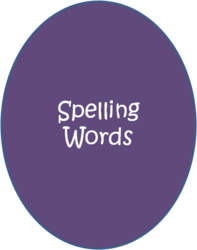 Emphasis: Words from PlacesrhinestonemagentadamaskduffellimousinespaRugbygeyserjodhpurslaconicserendipitysardonic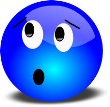 Word List: Spelling/Vocabulary Strategy:  Knowing the origin of word that come from names of places can help you spell and understand the meanings of the words.A: Define the 12 spelling words above.     Graded: Word, spelled correctly, definition =36pts.  B: Create a story using each spelling word.  The spelling words must be used as listed above (noun).  Underline the spelling words in the story. Each spelling word must appear in its own sentence but may be used more than once throughout your story.  Have fun with it and be creative.  BTW- Spelling counts! Graded: Sentence per word (1), word (1), spelled correctly (1), word underlined (1), content meaning (2) = 72pts.Graded: Overall creativity, cohesiveness, and comprehension of words and sentence structure =12pts.  Does it make sense?TOTAL 120pts.Reminder:  Please make sure to punctuate your sentences.  Vocabulary Review 1-3 Vocabulary for comprehension:Read the following selection in which some of the words you have studied in Units 1-3 appear in boldface type.  Then answer the questions on the following page.Fill-in the Blank (60 pts) due TuesdayMany rodeo performers are _________________  at twirling a rope while on horseback.  Sometimes mediations by a neutral individual can lead to a(n)  _________________  settlement of a dispute. You are not likely to become a marathon runner if you are _________________ to strenuous exercise.I did not expect such a _________________answer to my request for directions.  After each _________________ signed the peace treaty, the war was declared officially over.The newcomers had nothing but_________________ feelings toward all their neighbors.The mayor gave final _________________glance at the text of her speech before mounting the podium.The coming of winter gave a new _________________to the appeals for food and clothing for needy families. It is best to store flour in a container with a plastic cover that is  _________________ to moisture. Journalists, at the time, were eager to interview survivors of the Chicago _________________. The _________________ of the refugee in the photograph reveals the pain of homelessness.  Most people _________________ at the mere sound of the dentist’s drill.Our city needs to develop a _________________ plan of action for dealing with storms and other emergencies.Many inspiring stories and plays have been written that _________________ the heroic deeds of Joan of Arc.We found it difficult to believe that our good friend could be capable of such ________________. Experienced mountaineers know that a single mistake can put an entire expedition in serious _________________.A cup of _________________ tea will not warm you up on a chilly morning.If you have a full-time job outside of the home, you may find it exceedingly difficult to be a _________________ housekeeper.Lawyers are paid to _________________ legal papers and explain the fine print to their clients. Looking at old scrapbooks and reading old letters can bring on a vague sense of __________________ for days gone by and friends no longer near. In the novel, the survivors of a nuclear explosion _________________  into a state of barbarism and anarchy. Risking ones one’s own life to save the lives of others is considered the  _________________ of selfless valor. FYI:  *Friday-Test will consist of:1. 25 Choosing the Right Word (50pts)2. 10 identify Synonyms             (20pts)3.  5 identify Antonyms              (10pts)4. 20 completing the sentence. (60pts) 				140pts